Что должен знать и уметь дошкольник к концу учебного года по ФГОСКОНСУЛЬТАЦИЯ ДЛЯ РОДИТЕЛЕЙРаботаем по ФГОСФедеральный государственный стандарт дошкольного образования (ФГОС ДО) разработан впервые в российской истории в соответствии с требованиями вступившего в силу 1 сентября 2013 года Федерального Закона «Об образовании в Российской Федерации».ФГОС ДО утверждён 17 октября 2013 года Приказом №1155 Министерства образования и науки РФ
ФГОС ДО призван нормативно обеспечить государственные гарантии равенства возможностей для каждого ребенка в получении качественного дошкольного образования. В центре проекта стандарта находятся требования к условиям, в том числе психолого-педагогическим, кадровым, материально-техническим и финансовым.ФГОС ДО не предусматривает проведение аттестации (оценивания) детей при освоении ими образовательных программ, а требования к результатам стандарта представлены в виде целевых ориентиров:• инициативность и самостоятельность ребенка,
• уверенность в своих силах,
• положительное отношение к себе и другим,
• активное взаимодействие со сверстниками и взрослыми,
• способность ребенка к фантазии, воображению, творчеству,
• любознательность,
• способность к волевым усилиям и принятию самостоятельных решений и др.Закон «Об образовании» (ст.18) возлагает всю ответственность за воспитание детей на семью, а все остальные социальные институты (в том числе дошкольные и школьные учреждения) признаны содействовать и дополнять семейную воспитательную деятельность.Вашему малышу скоро исполниться 5 лет. Это значит, что появилась хорошая возможность своевременно помочь ребенку развить его интеллект. К сожалению, некоторые родители недооценивают возможности именно этого возраста, не видят потребности ребенка в новой информации, расширении его кругозора, считая, что впереди еще достаточно времени, и заниматься с малышом рано. Активно заниматься с ребенком начинают только за год до школы, и в результате происходит упущение времени. Занятия, проходящие в быстром темпе, когда ребенку за короткий период нужно освоить большой объем новой информации, ни к чему хорошему не приводят. У малыша быстро наступает переутомление, что в дальнейшем вызывает негативное отношение к учебе.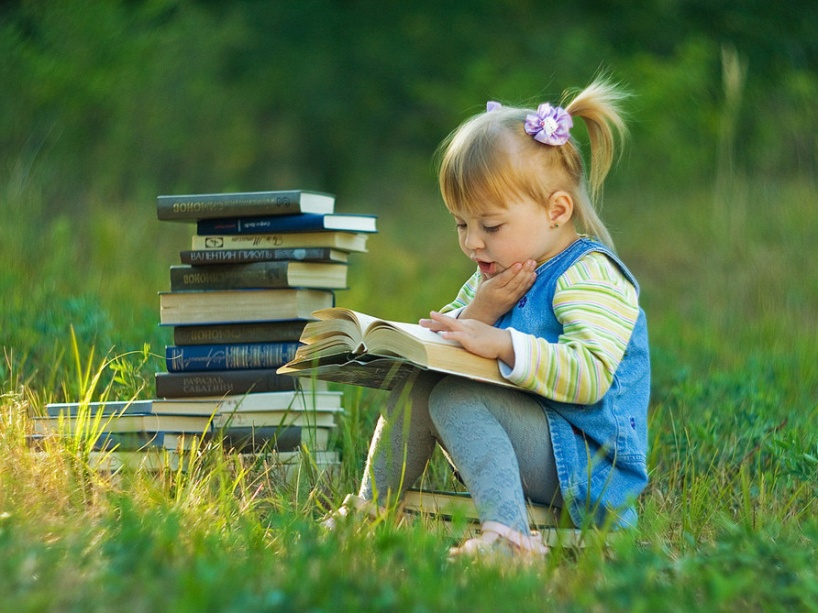 Что должен уметь ребенок в 3-4 года.Математика.Уметь считать до трех и показывать соответствующее количество пальчиков на руке.Уметь владеть понятиями: мало - много, большой - маленький, высокий - низкий и т. д.Знать основные цвета (красный, желтый, зеленый, синий, белый, черный).Знать основные геометрические фигуры (круг, квадрат, треугольник).Уметь сравнивать предметы по величине, цвету, форме. Уметь сравнивать количество предметов.Уметь подбирать пару к предмету с заданным признаком. Развитие мышления, памяти, внимания.Уметь складывать разрезанную картинку из 2-4 частей.Уметь находить и объяснять несоответствия на рисунках.Уметь находить лишний предмет и объяснять, почему он сделал такой выбор.Уметь находить сходства и различия между предметами.Уметь запоминать 2-3 картинки.Уметь запоминать 3-4 слова, которые взрослый повторил несколько раз.Уметь запоминать и повторять движения, которые показал взрослый 1-2 раза.Уметь запоминать какую-либо деталь или признак предмета.Уметь, не отвлекаясь, в течение 5 минут выполнять задание.Находить парные предметы. Уметь из группы предметов выбирать нужный.Уметь обращать внимание на свойства и признаки предметов, находить сходства и различия между предметами. Развитие речиУметь не только зрительно воспринимать образы, но и описывать увиденное.Ребенок легко формирует простые предложения, постепенно переходит к сложным (из 5-6 слов).Уметь разделять предметы по группам: мебель, посуда, одежды и т.д.Уметь называть по одному признаку каждого предмета.Знать названия основных действий людей и животных (лежит, сидит, бежит и т.д.)Уметь повторять за взрослым стишки и песенки.Знать свое имя и фамилию.Уметь управлять силой голоса, говорить громко – тихо. Окружающий мир.Знать названия и уметь показывать домашних (корова, коза, лошадь, кошка, собака и т.д.) и диких (волк, заяц, лиса и т.д.) животных.Знать названия 3-4 птиц (воробей, ласточка, ворона), 3-4 рыб (кит, сом, акула) и 3-4 насекомых (кузнечик, бабочка, пчела).Знать названия основных растений: 3-4 деревьев (береза, дуб, яблоня) и 3-4 цветов (ромашка, тюльпан, роза).Знать, что такое овощи, фрукты, ягоды, грибы.Иметь представление о материалах, из которых изготовлены окружающие предметы.Знать части суток - утро, день, вечер, ночь.Ребенок должен уметь называть явления природы - дождь, снег, ветер. Навыки самообслуживания.Уметь самостоятельно надевать вещи (без застежек).Уметь пользоваться карандашами, фломастерами, ручками и т.д. Уметь рисовать кружочки, точки, линии.Уметь обводить и раскрашивать картинки.Знать основные правила гигиены.Что должен знать и уметь дошкольник 4-5 лет к концу учебного года по ФГОСРАЗВИТИЕ РЕЧИРебенок в возрасте от 4 до 5 лет должен уметь:1.Ребенок должен использовать тысячу слов, строить фразы из 6-8 слов.
2.Ребенок должен понимать, чем отличается строение человека от строения животных, называть их части тела (руки — лапы, ногти — когти, волосы — шерсть).
3.Ребенок должен уметь правильно ставить существительные в форму множественного числа 
4.Ребенок должен уметь находить предмет по описанию (яблоко — круглое, сладкое, желтое). Уметь самостоятельно составлять описание предмета.
5.Ребенок должен понимать значение предлогов (в, на, под, за, между, перед, около и т. д.).
6.Ребенок должен знать, какие бывают профессии, чем занимаются люди этих профессий. Использовать в речи существительные, обозначающие профессии;
7.Ребенок должен уметь поддерживать беседу: уметь отвечать на вопросы и правильно их задавать.
8.Ребенок должен уметь пересказывать содержание услышанной сказки, рассказа. Рассказать наизусть несколько стихов, потешек.
9.Ребенок должен называть свое имя, фамилию, сколько ему лет, называть город в котором живет.
10.Ребенок должен уметь отвечать вопросы, касательно недавно произошедших событий: Где ты был сегодня? Кого встретил по дороге? Что мама купила в магазине? Что было на тебе одето?
11.Ребенок должен уметь объяснять значение некоторых пословиц (Например: «Без труда не вытащишь и рыбку из пруда»).
12.Ребенок должен составлять рассказы по картинкам.
13.Ребенок должен выразительно рассказывать стихи.
14.Ребенок может различать гласные и согласные буквы.
15.Употреблять существительные с обобщающим значением: овощи, фрукты, ягоды, животные;
16.Понимать в речи слова, обозначающие предметы, признаки предметов и действия.Познавательное развитие:1.Считать в пределах 5 (количественный счет), отвечать на вопрос «сколько всего»; «который по счету?» — первый, второй, третий..
2.Ребенок должен уметь расставлять цифры от 1 до 5 в правильной последовательности и в обратном порядке.
3.Уметь считать от 1 до 5 и обратно.
4.Сравнивать 2 группы предметов, используя счет;
5.Ребенок должен уметь сравнивать количество предметов, понимать значение: больше — меньше, поровну. Делать равными неравные группы предметов: добавлять один предмет к группе с меньшим количеством предметов.
6.Сравнивать 5 предметов разной длины, высоты, раскладывая их в возрастающем порядке по длине, высоте;
7.Ребенок должен знать основные геометрические фигуры (круг, овал, квадрат, треугольник и прямоугольник); Узнавать и называть треугольник, отличать его от круга и квадрата;
8.Различать и называть части суток; их последовательность;
9.Определять направление движения от себя (направо, налево, вперёд, назад, вверх, вниз);
10.Знать правую и левую руку;
11.Уметь объяснять значение слов «вчера», «сегодня», «завтра»;
12.Учить анализировать образец постройки: выделять основные части и различать их по величине и форме;
13.Уметь конструировать из бумаги: сгибать прямоугольный лист бумаги пополам, совмещая стороны и углы;
14.Ребенок может разделить круг, квадрат на две и четыре равные части.
15.Уметь вычленять признаки предметов (цвет, форму, величину);
16.Определять материал, из которого изготовлена вещь (дерево, металл, бумага, ткань);
17.Знать предметы мебели, одежды, посуды, некоторые фрукты, транспорт, ближайшего окружения;
18.Различать и называть части тела животного и человека;
19.Узнавать и называть 3-4 дерева, один кустарник, 3-4 травянистых растений;
20.Различать по вкусу, цвету, величине и форме 3-5 вида овощей и фруктов;
21.Знать 2-3 вида лесных ягод, грибов (съедобных и несъедобных);
22.Называть насекомых;
23.Иметь представления о жизни в природных условиях диких животных (заяц, лиса, медведь, волк белка, ёж): как передвигаются, чем питаются, как спасаются от врагов, приспосабливаются к жизни в зимних условиях;
24.Иметь представления о домашних животных и их детёнышах (об особенностях поведения, передвижения, о том, что едят, какую пользу приносят людям.Логическое мышлениеВнимание• Использование знаний об абстрактных геометрических формах (попросите ребенка назвать окружающие его круглые и квадратные предметы).
• Находить 5-6 отличий между предметами и между двумя рисунками.
• Удерживать в поле зрения 8-10 предметов.
• Повторять узор или движение.Мышление• Понимание простейших причинно-следственных отношений (Почему мама стирает одежду? Зачем мама готовит ужин?).
• Назвать назначение предметов обихода (зачем нужна ложка, чашка, стол, стул, ручка?). Сразу показывайте три предмета или картинки с их изображениями).
• Находить среди предложенных предметов лишний, объяснять свой выбор.
• Складывать пазлы без помощи взрослых.
• Построить из конструктора по образцу любую фигуру.
• Находить и объяснять отличия между предметами и явлениями (чем отличается лето от осени, троллейбус от автобуса и др.)
• Ребенок должен уметь подбирать противоположные слова: стакан полный — стакан пустой, дерево высокое – дерево низкое, идти медленно – идти быстро, пояс узкий – пояс широкий, ребенок голодный — ребенок сытый, чай холодный – чай горячий и т.д.
• Ребенок должен уметь видеть на картинке неправильно изображенные предметы, объяснять, что не так и почему.Память• Запоминать 7-8 картинок.
• Запоминать детские считалочки и скороговорки.
• Запоминать не длинные предложения из 5-6 слов. Мелкая моторика
• Разукрашивать рисунки, не выходя за их контуры.
• Уметь держать в руках карандаш, кисть и изменять направление движения руки в зависимости от формы изображенного предмета.
• Лепить из пластилина мелкие фигурки.
• Завязывать узелки на веревке.
• Ребенок должен уметь нанизывать крупные пуговицы или бусины на нитку.Навыки письма1.Ребенок должен уметь точно проводить линии не отрывая карандаш от бумаги.
2.Ребенок должен уметь заштриховывать фигуры ровными прямыми линиями, не выходя за контуры рисунка.
3.Ребенок должен уметь обводить и раскрашивать картинки, не выходя за края.Окружающий мирРебенок в возрасте от 4 до 5 лет должен уметь:1.Определять, какое сейчас время года, время суток (утро, день, вечер)?
2.Называть свое имя и фамилию. Знать имя и фамилию своих родителей. Знать название своего города, улицы, номер дома. Знать название столицы своей страны. Знать название нашей планеты.
3.Знать названия основных профессий людей и объяснять, что делают люди тех или иных профессий.
4.Называть времена года, дни недели в правильной последовательности.
5.Иметь представления об условиях, необходимых для жизни людей, животных, растений (воздух, вода, питание и т.п.). Имеет представления о свойствах воды, песка, снега.
6.Отличать домашних животных от диких, садовые растения от полевых.
7.Знать и называть овощи, фрукты, ягоды, грибы, комнатные и лекарственные растения, деревья.
8.Иметь представления о птицах, насекомых, домашних питомцах, диких и домашних животных и птиц (их детенышей), пресмыкающихся.
9.Знать номера экстренных служб и как им позвонить.СамообслуживаниеРебенок в возрасте от 4 до 5 лет должен уметь:1.Ребенок уже отлично застегивает пуговки, молнии и развязывает шнурки,
Правильно пользоваться ложкой и вилкой.
2.Уметь застилать кроватку.
3.Налить воду-сок-молоко в стакан.
4.Вытереть брызги после себя.
5.Использовать салфетку за столом.
6.Накрывать на стол для себя и других. Убирать со стола за собой.
7.Использовать ершик в туалете.
8.Выбирать одежду по погоде.
9.Завязывать шнурки.
10.Бросать мусор в мусорное ведро.
11.Иметь представление о правилах поведения в общественных местах.ОЗНАКОМЛЕНИЕ С СОЦИАЛЬНЫМ МИРОМ— Имеет первичные представления о школе, культурных объектах, различных профессиях, называет их.
— Знает название поселка, страны, государственных праздников, специальных служб (полиция, пожарная, скорая и пр.). Имеет представление о Российской армии.СОЦИАЛЬНО-КОММУНИКАТИВНОЕ РАЗВИТИЕ1.Соблюдает правила элементарной вежливости. Самостоятельно или по напоминанию говорит «спасибо», «здравствуйте», «до свидания», «простите».
2.Доброжелательно относится к детям и взрослым, не вмешивается в разговор взрослых, обращает внимание на хорошие поступки свои других детей.
3.Уметь действовать совместно в подвижных играх и физических упражнениях, согласовывать движения. Соблюдать элементарные правила в коллективных играх. Умеет договариваться с детьми, во что играть, кто кем будет в игре;
4.Может общаться спокойно, без крика.
5.Самостоятельно одеваться и раздеваться; следить за своим внешним видом.
6.Иметь представления о себе: знает свое имя и фамилию, возраст, домашний адрес. Имеет первичные гендерные представления (мужчины — смелые, сильные; женщины — нежные, заботливые).
7.Называть членов своей семьи, их имена, имеет представления о родственных отношениях, своих правах и обязанностях.
8.Соблюдать навыки поведения во время еды, умывания, самостоятельно пользуется, салфеткой, расчёской и носовым платком.
9.Соблюдать элементарные правила организованного поведения в детском саду; Соблюдать правила поведения на улице и в транспорте.
10.Способен самостоятельно выполнять поручения, поддерживать порядок на рабочем месте.
11.Проявлять уважение к труду взрослых и детей.
12.Иметь представление о работе своих родителей;
13.Иметь представление об основах безопасного поведения в природе, быту, на дорогах.
14.Знать название своей Родины; Знать название города, где живет, улицу;
15.Знать правила дорожного движения;
16.Соблюдать элементарные правила поведения в природе;
17.Бережно относится к тому, что сделано руками человека.Художественно – эстетическое развитие:1.Правильно передавать в рисунке форму, строение предметов, расположение частей, отношение по величине;
2.Изображать в одном рисунке несколько предметов, располагая их на одной линии, на всём листе, связывать их единым содержанием;
3.Лепить предметы, состоящие из нескольких частей;
4.Использовать приёмы оттягивания, сглаживания, вдавливания, прижимания и примазывания;
5.Владеть навыком рационального деление пластилина, использовать в работе стеку;
6.Правильно держать ножницы и действовать ими;
7.Резать по диагонали квадрат и четырёхугольник, вырезать круг из квадрата, овал — из четырёхугольника, делать косые срезы;
8.Раскладывать и наклеивать предметы, состоящие из отдельных частей;
9.Составлять узоры из растительных и геометрических форм на полосе, квадрате, круге, чередовать их по цвету, форме, величине и последовательно наклеивать.Что должен знать и уметь дошкольник 5-6 лет к концу учебного года по ФГОСКОНСУЛЬТАЦИЯ ДЛЯ РОДИТЕЛЕЙВозраст пять лет - самое время для начала развития интеллектуальных способностей будущего школьника.Внимание.Выполнять задания, не отвлекаясь, около 15 минут.Находить 5-6 отличий между предметами и между двумя рисунками.Удерживать в поле зрения 8-10 предметов.Копировать в точности узор или движение.Легко играть в игры на внимательность и быстроту реакции. Например, называйте существительные, но перед игрой договоритесь: если услышал название игрушки – хлопнуть в ладоши; если услышал название школьных принадлежностей – сложить руки на столе; если услышал название предмета для спорта – положил руки на плечи и т.п. Или так: если услышал слово, на конце которого звук «а», – подними руку и т.д. Математика.Цифры 0, 1,2, 3, 4, 5, 6, 7, 8, 9; знаки «+», «-», «=»,Как составлять и решать задачи в одно действие на сложение и вычитание.Как пользоваться арифметическими знаками действий.Как разделить круг, квадрат на две и четыре равные части.Состав чисел первого десятка.Прямой и обратный порядок числового ряда.Как получить каждое число первого десятка, прибавляя единицу к предыдущему и вычитая единицу из следующего за ним в ряду.Название текущего месяца, последовательность дней недели.Память.Запоминать 8-10 картинок.Запоминать считалочки (например: «Три гуся летят над нами, три гуся – над облаками, два спустились за ручей. Сколько было всех гусей?») и скороговорки (например: «Цыпленок с курицей пьют чай на улице»).Запоминать фразы (например: «Юля и Оля рисуют цветными карандашами»; «Осенью часто идет дождь»; «Лена играла мячом, кубиками, юлой, куклой и мишкой»).Рассказывать по памяти рассказы, сказки, стихи, содержание картинок.Повторять в точности текст, состоящий из 3-4 предложений.Закончить предложение: «Если стол выше стула, то стул…», «Если два больше одного, то один…», «Если река глубже ручья, то ручей…» и т. д.Находить лишнее слово среди группы слов, например: «Василий, Федор, Семен, Иванов, Евгений», «Гнездо, нора, муравейник, курятник, берлога», «Смелый, храбрый, отважный, злой, решительный».Отвечать на замысловатые вопросы, например: «Когда гусь стоит на одной ноге, он весит 2 килограмма. Сколько будет весить гусь, если встанет на две ноги?» – и т. д.Определять последовательность событий.Мышление.Находить и объяснять несоответствия на рисунках.Находить и объяснять отличия между предметами и явлениями.Находить среди предложенных предметов лишний, объяснять свой выбор.Сложить из конструктора по образцу любую фигуру.Сложить из бумаги, по показанному взрослым образцу, простой предмет (кораблик, лодочку и т. д.).Вырезать ножницами сложную фигуру по контуру, нарисованному на листе бумаги.Выполнять аппликации на бумаге, как самостоятельно, так и по образцу.Складывать пазлы без посторонней помощи. Мелкая моторика.Регулировать силу нажима на карандаш и кисть и изменять направление движения руки в зависимости от формы изображенного предмета.Располагать изображение на всем листе или в заданных пределах: на одной линии, на широкой полосе.Штриховать рисунки, не выходя за их контуры. Аккуратно раскрашивать сложные рисунки.Ориентироваться в тетради в клетку или в линейку. Развитие речи.Строить сложные предложения разных видов. Например, составлять предложения из предложенных слов:  рисунок, девочка, рисовать, красками; ребята, горка, санки, кататься, с , на и т. д.Быстро образовывать новые словосочетания. Например: шапка из меха - меховая шапка и т.д.Объяснять содержание пословиц. Например, пословицу: «Без труда не вытащишь и рыбку из пруда».Составлять рассказы по одной картинке, по серии картинок, из жизни.Выразительно исполнять стихи, с разной интонации передавать строки, содержащие радость, восхищение, грусть и т. д.Составлять предложения из 3-4 слов. Составлять схему предложения. Делить простые предложения на слова.  Делить слова на слоги (части).Различать гласные и согласные буквы.Определять, на какой слог падает ударение.Определять на слух мягкость и твердость звука в словах.Определять количество звуков и букв в слове.Определять по интонации, какое предложение: повествовательное, восклицательное, вопросительное.Художественная литература 
• Отвечать на вопросы по содержанию прочитанного 
Выразительно читать стихи наизустьМатематика
• считать в пределах 10 (количественный счет), отвечать на вопрос «сколько всего» 
• чем отличается четырёхугольник от треугольника. Построить из двух треугольников четырёхугольник 
• определять направление движения от себя (направо, налево, вперёд, назад, вверх, вниз) 
• знать последовательность дней недели, связывать с порядковым счетом 
• ориентироваться на листе бумаги 
• Использовать различные цвета и оттенки для создания выразительных образов 
• Рисовать по представлению и с натуры овощи, фрукты, игрушки, передавая их форму и строение 
• Располагать изображения на всем листе, на одной линии и на широкой полосе создавать узоры по мотивам народного декоративно-прикладного искусства, используя точки, круги, завиток, волнистые линии, травку, цветы 
 Окружающий мир.Называть свое имя и фамилию. Называть имя и фамилию своих родителей. Знать название своего города (села). Знать название столицы Родины. Знать название нашей планеты.Знать названия основных профессий людей. Объяснять, чем характерны эти профессии, какую приносят пользу людям.Называть времена года, части суток, дни недели в их последовательности.Называть весенние, летние, осенние и зимние месяцы.Отличать хищных животных от травоядных.Отличать перелетных птиц от зимующих.Отличать садовые цветы от полевых.Отличать деревья от кустарников.Называть все явления природы.
Экологическое воспитание о растениях 
• узнавать и называть 6-7 растений и их части 
• уметь описывать растения, отмечая расположение листьев, форму, цвет, особенности поверхности 
• выбирать и выполнять способы ухода за растениями (полив, опрыскивание, сухая чистка). Выполнять уход за растениями в соответствии с его биологическими потребностями 
• определять способы приспособления растения к сезонным изменениям (появляются почки, цветут, появляются плоды, созревают, состояние покоя) 
• знать и называть признаки живого (растет, движется, питается, размножается) 
о животных 
• уточнить представления о многообразии животного мира и характерных признаках классов (перья, пух, шерсть, мех и т.д. ) 
• знать основные жизненные функции : питание, дыхание, движение, размножение, рост, развитие и т.д. 
• уметь устанавливать связи между средой обитания и строением тела 
• конкретизировать представления о проявлении чувств : голод, боль, радость, привязанность 
• продолжать знакомить с дикими животными 
• называть 4-5 зимующих птиц , различать их по внешнему виду, 
рассказывать чем питаются, почему остаются зимовать. 
о неживой природе 
• формировать элементарные представления о переходе вещества из твёрдого состояния в жидкое и из жидкого в твёрдое (вода превращается в лёд, лёд – в воду) 

Лепка 
• Лепить предметы, состоящие из нескольких частей 
• Использовать приёмы соединения частей прижимания и примазывания 
• Владеть навыком округлого раскатывания 
• Владеть навыком рационального деление пластилина 
• Использовать в работе стеку 
• Умение передавать в лепке движения 
• Владение навыков аккуратной работы с глиной и пластилином. 
Аппликация 
• Правильно держать ножницы и действовать ими 
• Сочетать способ вырезания с обрыванием для создания выразительно образа 
• Использовать приемы симметричного вырезания из бумаги, сложенной вдвое и гармошкой 
• Составлять узоры из растительных и геометрических форм на полосе, квадрате, круге, розете, чередовать их по цвету, форме, величине и последовательно наклеивать 
Конструирование 
• учить анализировать образец постройки: выделять основные части и различать их по величине и форме 
• планировать этапы создания собственной постройки 
• создавать постройки по рисунку 
• работать коллективно 
Конструирование из бумаги 
• Владение навыком сгибания бумаги 
• Проглаживание пальцем места сгиба 
• Умение использования чертежей 
• Знание терминов: сгиб, пунктир, штриховка Социально – коммуникативное развитие1.Соблюдает правила элементарной вежливости. Самостоятельно или по напоминанию говорит «спасибо», «здравствуйте», «до свидания», «простите».
2.Доброжелательно относится к детям и взрослым, не вмешивается в разговор взрослых, обращает внимание на хорошие поступки свои других детей.
3.Уметь действовать совместно в подвижных играх и физических упражнениях, согласовывать движения. Соблюдать элементарные правила в коллективных играх. Умеет договариваться с детьми, во что играть, кто кем будет в игре;
4.Может общаться спокойно, без крика.
5.Самостоятельно одеваться и раздеваться; следить за своим внешним видом.
6.Иметь представления о себе: знает свое имя и фамилию, возраст, домашний адрес. Имеет первичные гендерные представления (мужчины — смелые, сильные; женщины — нежные, заботливые).
7.Называть членов своей семьи, их имена, имеет представления о родственных отношениях, своих правах и обязанностях.
8.Соблюдать навыки поведения во время еды, умывания, самостоятельно пользуется, салфеткой, расчёской и носовым платком.
9.Соблюдать элементарные правила организованного поведения в детском саду; Соблюдать правила поведения на улице и в транспорте.
10.Способен самостоятельно выполнять поручения, поддерживать порядок на рабочем месте.
11.Проявлять уважение к труду взрослых и детей.
12.Иметь представление о работе своих родителей;
13.Иметь представление об основах безопасного поведения в природе, быту, на дорогах.
14.Знать название своей Родины; Знать название города, где живет, улицу;
15.Знать правила дорожного движения;
16.Соблюдать элементарные правила поведения в природе;
17.Бережно относится к тому, что сделано руками человека.ОЗНАКОМЛЕНИЕ С СОЦИАЛЬНЫМ МИРОМ— Имеет первичные представления о школе, культурных объектах, различных профессиях, называет их.
— Знает название поселка, страны, государственных праздников, специальных служб (полиция, пожарная, скорая и пр.). Имеет представление о Российской армии.Что должен знать и уметь дошкольник 6-7 лет к концу учебного года по ФГОСК концу года ребенок 6 -7 лет должен:иметь представления о предметах, облегчающих труд людей на производстве.Знать домашний адрес и телефон, имена и отчества родителей, их профессииИметь представление о воинских наградах дедушек, бабушек, родителей.свободно ориентироваться в помещении детского сада и на участке.соблюдать правила дорожного движения и техники безопасности. Знать некоторые дорожные знаки и их назначение.представление о школе, библиотеке, музее. Знать достопримечательности города. Иметь знания о флаге, гербе и гимне России, узнавать президента Иметь представления о людях разных профессий, о значении их труда для общества.Формирование элементарных экологических представленийИметь представления детей о деревьях, кустарниках, травянистых растениях; растениях луга, сада, леса.Иметь представление об условиях жизни комнатных растений, о способах их вегетативного размножения. Устанавливать  связи между состоянием растения и условиями окружающей среды. Знать с лекарственные растения (подорожник, крапива и др.). Знать домашних, зимующих и перелетных птиц; домашних животных и обитателях уголка природы, диких животных.  Иметь представления об особенностях приспособления животных к окружающей среде. Иметь знания о млекопитающих, земноводных и пресмыкающихся, о некоторых формах защиты земноводных и пресмыкающихся от врагов (например, уж отпугивает врагов шипением и т. п.)Иметь представления об  особенностях жизни насекомых (муравьи, пчелы, осы живут большими семьями, муравьи — в муравейниках, пчелы — и дуплах, ульях). Различать  по внешнему виду и правильно называть бабочек (капустница, крапивница, павлиний глаз) и жуков (божья коровка, жужелица). Уметь сравнивать насекомых но способу передвижения (летают, прыгают, ползают).систематизировать представления о временах года.Иметь представления о переходе веществ из твердого состояния в жидкое и наоборот. Различать  такие явления природы, как иней, град, туман, дождь.Устанавливать  причинно-следственные связи между природными явлениями (если исчезнут насекомые — опылители растений, то растения не дадут семян и др.).Правильно  вести себя в природе (не ломать кустов и ветвей деревьев, не оставлять мусор, не разрушать муравейники и др.).Определять  свойства снега (холодный, пушистый, рассыпается, липкий и др.; из влажного тяжелого снега лучше делать постройки).Коммуникация (развитие речи)Высказывать  предположения и делать простейшие выводы, излагать свои мысли понятно для окружающих. Уметь  отстаивать свою точку зрения.Различать  на слух и произносить все звуки родного языка. Внятно  и отчетливо произносить слова и словосочетания с естественными интонациями.Называть  слова с определенным звуком, находить слова с этим звуком в предложении, определять место звука в словеОтрабатывать интонационную выразительность речи.согласовывать слова в предложении.Уметь образовывать (по образцу) однокоренные слова, существительные с суффиксами, глаголы с приставками, прилагательные в сравнительной и превосходной степени.правильно строить сложноподчиненные предложения, использовать языковые средства для соединения их частей (чтобы, когда, потому что, если бы и т.д.).Связная речьбыть доброжелательными и корректными собеседниками, содержательно и выразительно пересказывать литературные тексты, драматизировать их.составлять рассказы о предметах, о содержании картины, по набору картинок с последовательно развивающимся действием. С помощью взрослого составлять план рассказа и придерживаться его.составлять рассказы из личного опыта, сочинять короткие сказки на заданную тему.Подготовка к обучению грамотеИметь представления о предложении (без грамматического определения). Уметь составлять предложения , членить простые предложения (без союзов и предлогов) на слова с указанием их последовательности.Делить  двусложные и трехсложные слова с открытыми слогами ( Ма-ша, ма-ли-на, бе-ре-за)на части.Составлять слова из слогов (устно).Выделять  последовательность звуков в простых словах.Употреблять синонимы, антонимы, сложные предложенияФормирование элементарных математических представленийКоличество и счетИметь представления о множестве: уметь  формировать множества по заданным основаниям, видеть составные части множества, в которых предметы отличаются определенными признаками.Уметь объединять, дополнять множества, удалять из множества части или отдельные его части. Устанавливать отношения между отдельными частями множества, а также целым множеством и каждой его частью на основе счета, составления пар предметов или соединения предметов стрелками.Считать до 10 и дальше (количественный, порядковый счет в пределах 20).Соотносить цифру (0-9) и количество предметов.Понимать отношения между числами натурального ряда (7 больше 6 на 1, а 6 меньше 7 на 1), уметь увеличивать и уменьшать каждое число на 1 (в пределах 10).Называть  числа в прямом и обратном порядке (устный счет), начиная с любого числа натурального ряда (в пределах 10), последующее и предыдущее число к названному или обозначенному цифрой, определять пропущенное число.Раскладывать  число на два меньших и составлять из двух меньших большее (в пределах 10, на наглядной основе).Иметь представление о монетах  достоинством 1, 5,10 копеек, 1, 2, 5,10 рублей (различение, набор и размен монет).На  наглядной основе составлять и решать простые арифметические задачи на сложение (к большему прибавляется меньшее) и на вычитание (вычитаемое меньше остатка); при решении задач пользоваться знаками действий: плюс (+), минус (- ) и знаком отношения равно (=).ВеличинаСчитать  по заданной мере, когда за единицу счета принимается не один, а несколько предметов или часть предмета.Делить предмет на 2-8 и более равных частей путем сгибания предмета (бумаги, ткани и др.), а также используя условную меру; правильно обозначать части целого (половина, одна часть из двух (одна вторая), две части из четырех (две четвертых) и т.д.); устанавливать соотношение целого и части, размера частей; находить части целой и целое по известным частям.Измерять длину, ширину, высоту предметов (отрезки прямых линий) с помощью условной меры (бумаги в клетку).Измерять  объем жидких и сыпучих тел с помощью условной меры.Иметь представления о весе предметов и способах его измерения. Сравнивать предметы (тяжелее — легче) путем взвешивания их на ладонях. Иметь представление о весах.Иметь представление о том, что результат измерения (длины, веса, объема предметов) зависит от величины условной меры.ФормаЗнать геометрические фигуры, и их элементы (вершина, угол, стороны) и некоторых их свойств.Иметь представление о многоугольнике (на примере треугольника и четырехугольника), о прямой линии, отрезке прямой.Распознавать  фигуры независимо от их пространственного положения.  Изображать , располагать на плоскости, упорядочивать по размерам, классифицировать, группировать по цвету, форме, размерам.Моделировать геометрические фигуры; составлять из нескольких треугольников один многоугольник, из нескольких маленьких квадратов — один большой прямоугольник; из частей круга —круг, из четырех отрезков— четырехугольник, из двух коротких отрезков — один длинный и т.д.; конструировать фигуры по словесному описанию и перечислению их характерных свойств;Ориентировка в пространствеОриентироваться  на ограниченной территории (лист бумаги, учебная доска, страница тетради, книги и т.д.); располагать предметы и их изображения  в заданном направлении, отражать в речи их пространственное расположение {вверху, внизу, выше, ниже, слева, справа, левее, правее, в левом верхнем (правом нижнем) углу, перед, за, между, рядом и др.). «читать»   простейшую графическую информацию, обозначающую пространственные отношения объектов и направление их движения в пространстве:  направо, справа налево, снизу вверх, сверху вниз; самостоятельно передвигаться в пространстве, ориентируясь на условные обозначения (знаки и символы).Ориентировка во времениИметь элементарные представления о времени: его текучести, периодичности, необратимости, последовательности всех дней недели, месяцев, времен года.Пользоваться  в речи словами-понятиями: сначала, потом, до, после, раньше, позже, в одно и то же время. Определять  время по часам с точностью до  1 часа,Нравственное  воспитаниедоговариваться, помогать друг другу; стремиться радовать старших хорошими поступками.ограничивать свои желания, подчиняться требованиям взрослых и выполнять установленные нормы поведения, в своих поступках следовать положительному примеру.Трудовое воспитаниеСтарательно , аккуратно выполнять поручения, беречь материалы и предметы, убирать их на место после работы. Участвовать  в совместной трудовой деятельности наравне со всеми,Знать профессии родителей и место их работы.СамообслуживаниеСамостоятельно  и быстро одеваться и раздеваться, складывать в шкаф одежду, ставить на место обувь, сушить при необходимости мокрые вещи, ухаживать за обувью (мыть, протирать, чистить).Относить  после еды и аккуратно складывать в раковину посуду.Замечать  и устранять непорядок в своем внешнем виде, тактично сообщать товарищу о необходимости что-то поправить в костюме, прическе.Хозяйственно-бытовой трудПоддерживать  порядок в группе и на участке: протирать и мыть игрушки, строительный материал, вместе с воспитателем ремонтировать книги, игрушки (в том числе книги и игрушки воспитанников младших групп детского сада).Наводить  порядок на участке детского сада: подметать и очищать дорожки от мусора, зимой —от снега, поливать песок в песочнице; украшать участок к праздникам.Самостоятельно , быстро и красиво убирать постель после сна.Ручной трудРабота с бумагой и картоном. Складывать  бумагу прямоугольной, квадратной, круглой формы в разных направлениях (пилотка); использовать разную по фактуре бумагу, делать разметку с помощью шаблона; создавать игрушки-забавы (мишка-физкультурник, клюющий петушок и др.).Создавать  предметы из полосок цветной бумаги (коврик, дорожка, закладка), подбирать цвета и их оттенки при изготовлении игрушек, сувениров, деталей костюмов и украшений к праздникам. Создавать  объемные игрушки в технике оригами.Работа с тканью. Вдевать  нитку в иголку, завязывать узелок; пришивать пуговицу, вешалку; шить простейшие изделия (мешочек для семян, фартучек для кукол, игольница) швом «вперед иголку». Делать  аппликацию, используя кусочки ткани разнообразной фактуры (шелк для бабочки, байка для зайчика и т.д.), наносить контур с помощью мелка и вырезать в соответствии с задуманным сюжетом.Работа с природным материалом. Создавать  фигуры людей, животных, птиц из желудей, шишек, косточек, травы, веток, корней и других материалов, передавать выразительность образа, создавать общие композиции («Лесная поляна», «Сказочные герои»).Аккуратно и экономно использовать материалы.Художественная литература Иметь представление о выразительных средствах (образные слова и выражения, эпитеты, сравнения)Пользоваться исполнительскими навыками при чтении стихотворений, в драматизациях (эмоциональность исполнения, естественность поведения, умение интонацией, жестом, мимикой передать свое отношение к содержанию литературной фразы).Объяснять  основные различия между литературными жанрами сказкой, рассказом, стихотворением.Называть любимые сказки и рассказы; знать 2-3 любимых стихотворения, 2-3 считалки, 2-3 загадки.Называть 2-3 авторов и 2-3 иллюстраторов книг.Художественно-эстетическое воспитаниеРазличать виды изобразительного искусства: живопись, графика, скульптура, декоративно-прикладное и народное искусство.Называть основные выразительные средства произведений искусства.
В рисованииСоздавать индивидуальные и коллективные рисунки, предметные и сюжетные композиции на темы окружающей жизни, литературных произведений.Использовать в рисовании разные материалы и способы создания произведенияВ лепкеЛепить различные предметы, передавая их форму, пропорции, и движения; создавать сюжетные композиции из 2-4 и более изображений.Выполнять декоративные композиции способам и налепа и рельефаРасписывать вылепленные изделия по мотивам народного искусства
В аппликацииСоздавать изображения различных предметов, используя бумагу различной фактуры и способы вырезания и обрыванияСоздавать сюжетные и декоративные композиции.КонструированиеСооружать различные конструкции одного и того же объекта в соответствии с их назначением (мост для пешеходов, мост для транспорта). Определять, какие детали более всего подходят для постройки, как их целесообразнее скомбинировать;Сооружать постройки, объединенные общей темой (улица, машины, дома).Создавать модели из пластмассового и деревянного конструкторов по рисунку и словесной инструкции.Игровая деятельностьСамостоятельно отбирать или придумывать разнообразные сюжеты игрПридерживаться в процессе игры намеченного замысла, оставляя место для импровизации.Находить новую трактовку роли и исполнять ее.Моделировать предметно-игровую среду.В дидактических играх договариваться со сверстниками об очередности ходов, выборе карт, схем; быть терпимыми и доброжелательными партнерами.Понимать образный строй спектакля: оценивать игру актеров, средства выразительности и оформление постановки.Владеть навыками театральной культуры: знать театральные профессии, правила поведения в театре.Участвовать в творческих группах по созданию спектаклей («режиссеры», «актеры», «костюмеры», «оформители» и т. д.).